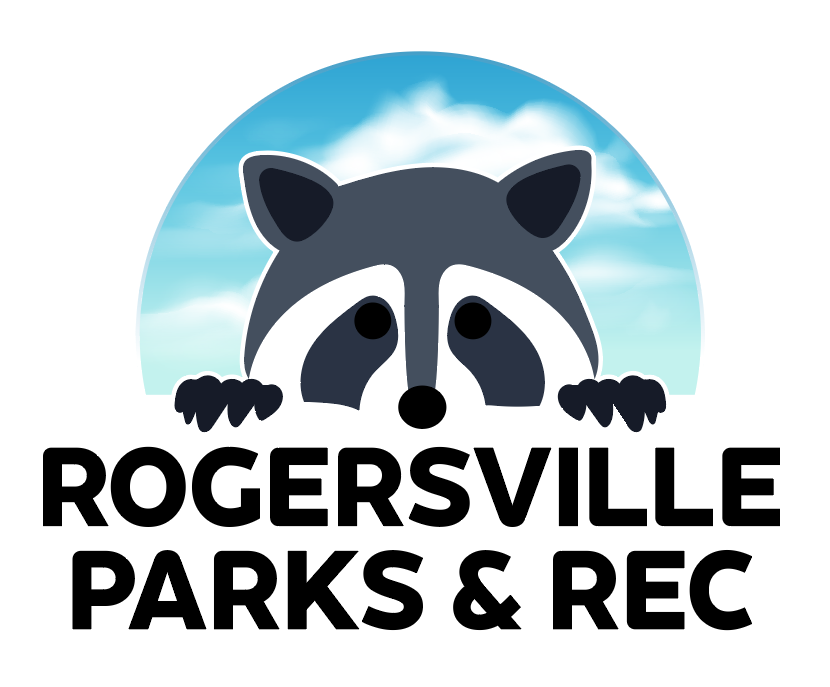 COUNTY LINE ROAD PARKPAVILION RENTAL APPLICATIONTODAY’S DATE: __________					DATE REQUESTED:____________TIME SLOT REQUESTED: 8AM-12PM ($25) _____ ; 1PM-5PM ($25) _____ ; ALL DAY ($50)_____AMENITIESNEED OFFICER? (LARGE EVENTS) (CIRCLE ONE)     YES     NONEED LIGHTS:ARENA? (CIRCLE ONE)    YES     NOBALL FIELD? (CIRCLE ONE)   YES     NONEED CONCESSION STAND? (CIRCLE ONE)     YES      NOIf needed, please contact the park directorNEED BLEACHERS MOVED? (CIRCLE ONE)     YES     NOContact park director to notify whereORGANIZATION NAME (IF NONE, PUT N/A): ____________________________________________________________________________ORGANIZATION/INDIVIDUAL CONTACT: _____________________________________________________________________________ORGANIZATION/INDIVIDUAL PHONE NUMBER: _____________________________________________________________________________